Dear Class Two,You are all working so hard at home and we’re really proud of every single one of you. Here is the learning letter for this week.Literacy LearningIn literacy you will be listening to and reading, ‘The Magic Box’ by Kit Wright. This week you will answer questions about the poem, draw the magic box, think about powerful adjectives, learn about using ‘a’ or ‘an’ AND design your own magic box. Phew! Next week you will be writing your own poem. Please remember to keep up your reading at home too.Maths LearningThis week in maths our focus is volume and capacity. Please find an overview for the week with the home learning activities. You will be comparing, measuring and reading scales. It would be brilliant if you could do as much practical measuring of volume and capacity at home as you can. Could you help with a recipe that needs ingredients measured in millilitres? Could you estimate how many litres of water in your bath?Other Learning this week:This week we have also included science, RE and DT activities.How many Dojo points can you earn this week?Please do ask if you have any questions about the learning at all.Best wishes,Mrs Burchett and Mrs Fennell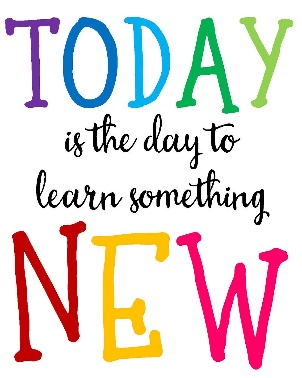 